Unit 4 ReviewGive an example of each of the following:Positive SlopeNegative SlopeZero SlopeUndefined SlopeWhich of the points lie on the line (2, 6)(-2, 0)(0, 4)(6, 16)(-4, -4)(5, 3)Graph the following equations: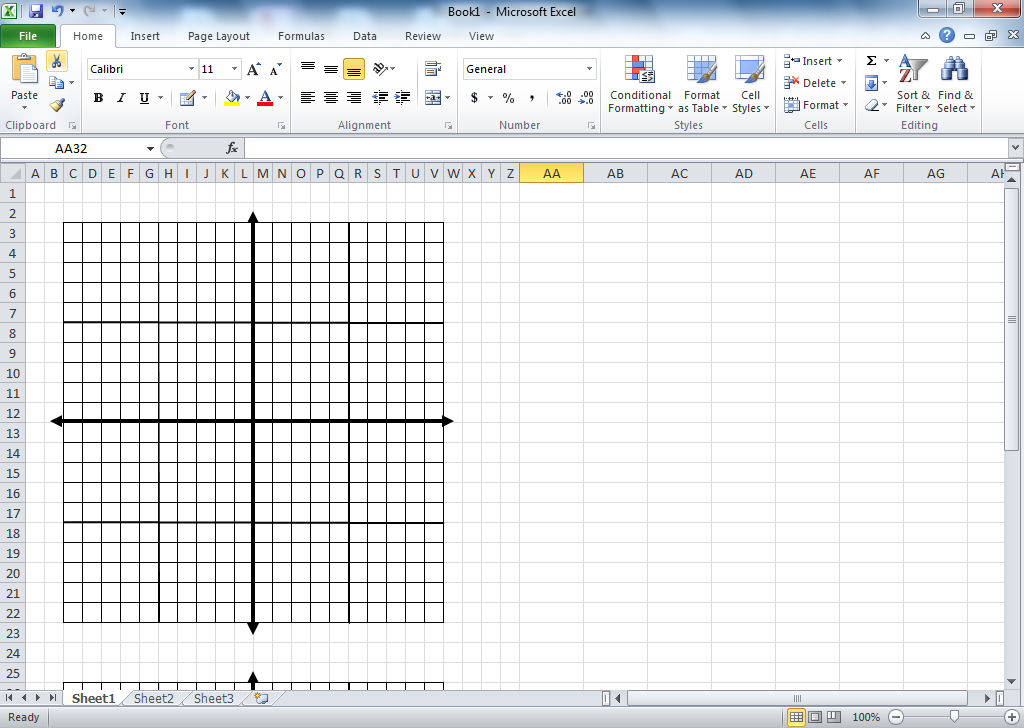 Compare the two tables below in terms of rates of change.Graph the following lines and compare the rates of change:.2What is the average rate of change for the following coordinates?(2, 3) (4, 7) (9, 2)A medical student is conducting a study to wresting boys’ weight from age 5 to age 18. The student graphs some data and determines the line is . What does the slope mean in this situation?Compare the rates of change for the following equation and table:Use the graph below to determine when someone would choose each of the different data plans.Explain the difference between rate of change and average rate of change.xy 2-64-96-128-15xy1426384102357610